Altair Data Analytics 산출물 제출 방법Ver. 1.0목   차1. Introduction	12. Monarch Workspace File 제출	23. Knowledge Studio 프로젝트 결과 폴더 제출	44. Panopticon Bundle 제출	65. PowerPoint (PPT) 제출	7IntroductionAltair Data Analytics 제품군으로 작업한 산출물을 제출하는 방법을 기술한 문서입니다.쉬운 설명을 위해 캡처 화면에 있는 번호와 아래 설명의 번호가 일치합니다.예시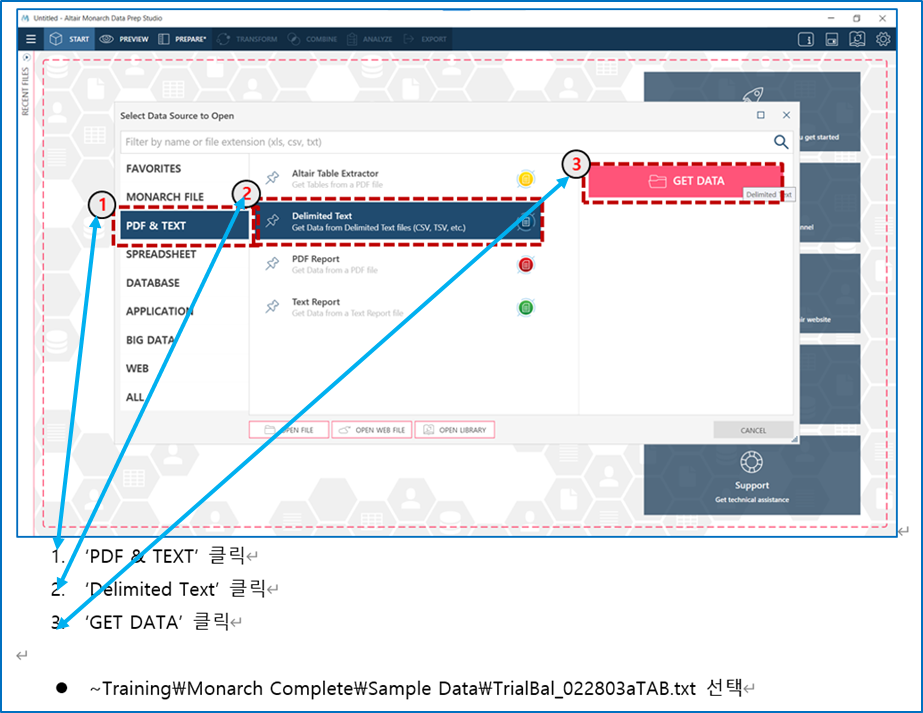 Monarch Workspace File 제출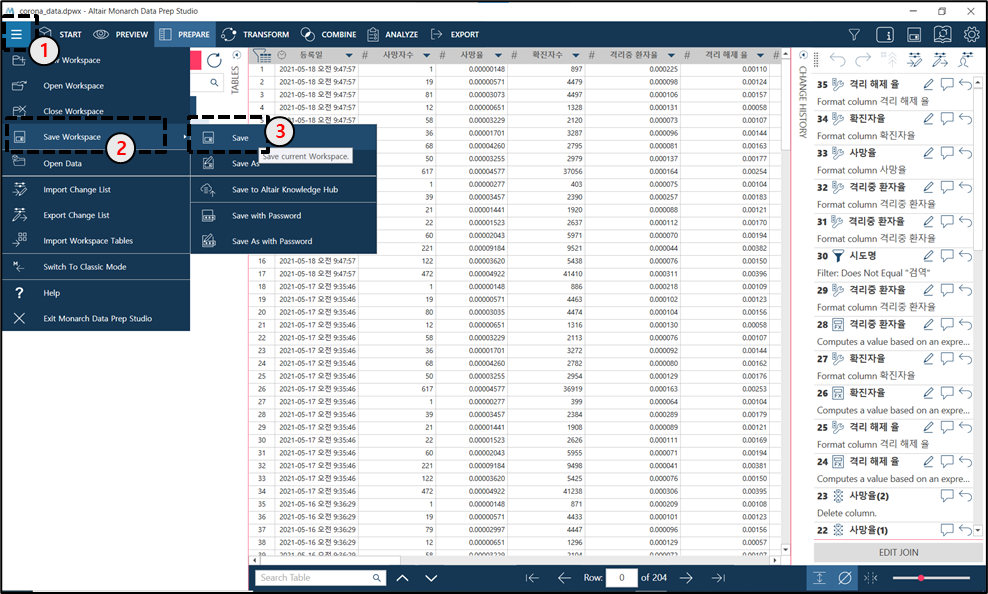 햄버거 아이콘 클릭‘Save Workspace’ 클릭‘Save’ 클릭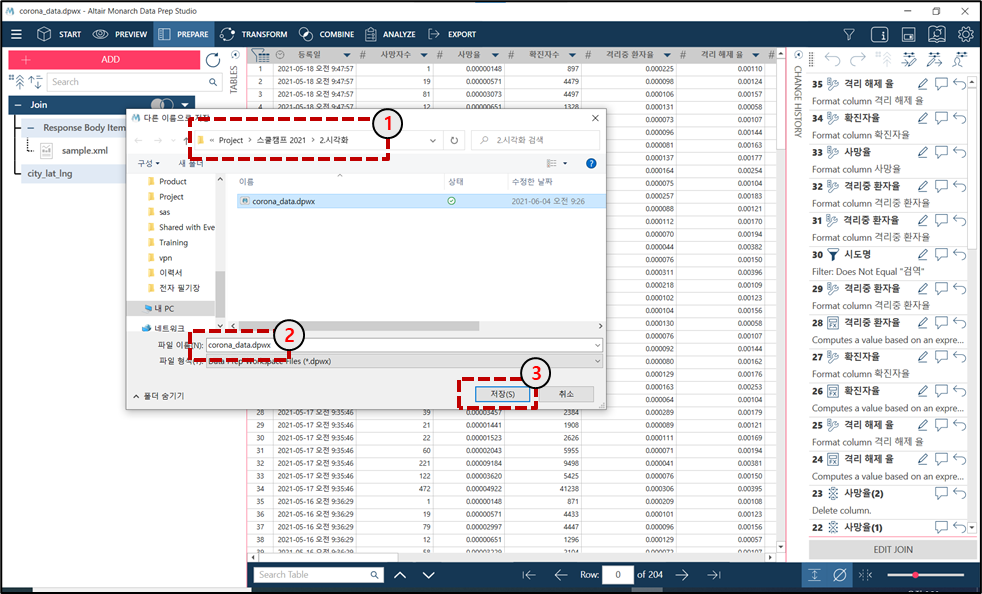 저장 경로 지정저장 파일명 지정저장Workspace 파일을 저장한 경로로 가서 xxx.dpwx를 제출Knowledge Studio 프로젝트 결과 폴더 제출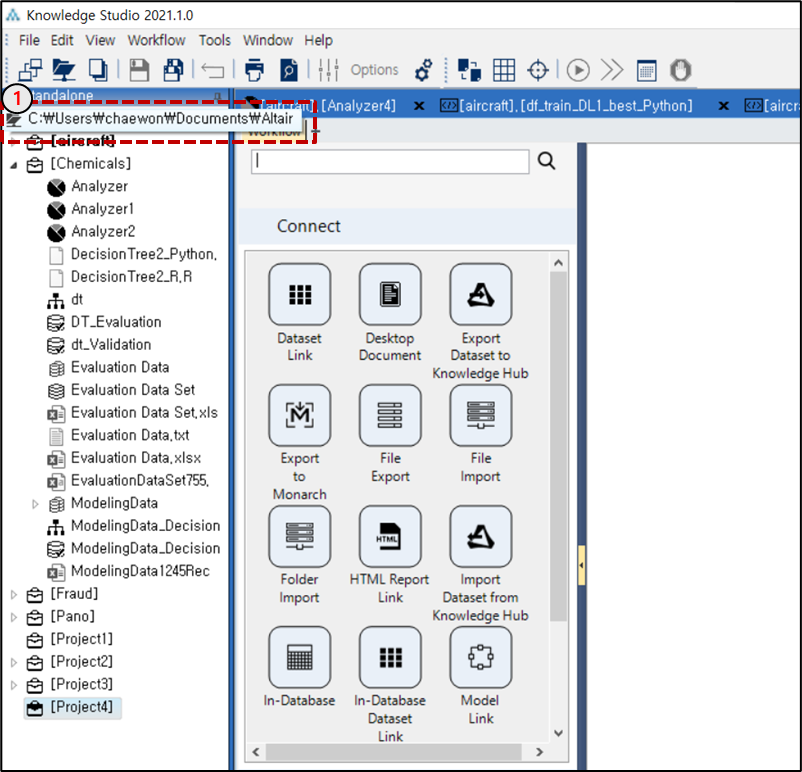 Project Working Directory 확인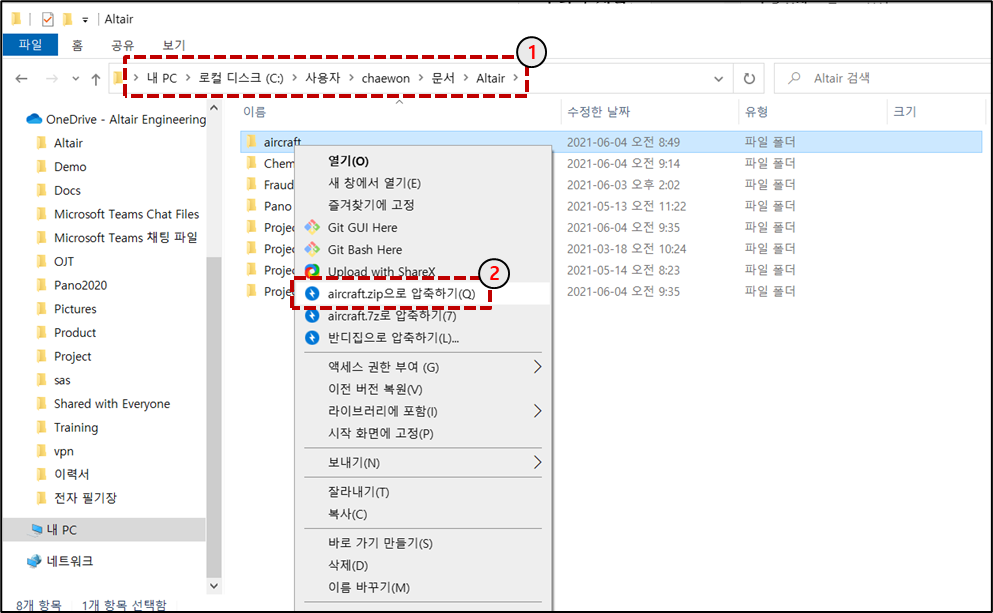 윈도우 탐색기에서 Project Working Directory로 이동제출하고자 하는 Project Folder를 압축하여 제출Panopticon Bundle 제출 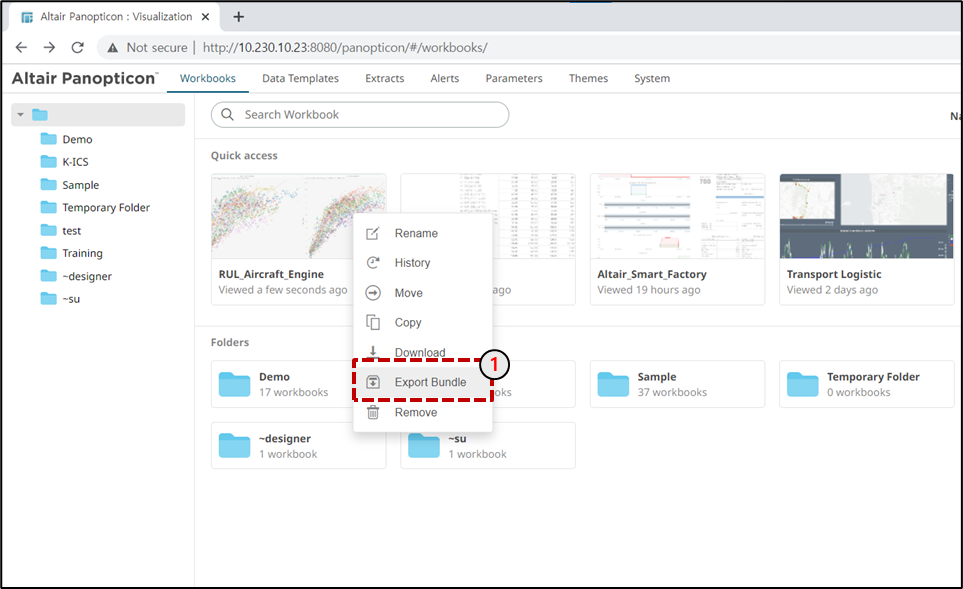 내보내고자 하는 Workbook 에서 오른쪽 마우스 클릭 후 ‘Export Bundle’ 클릭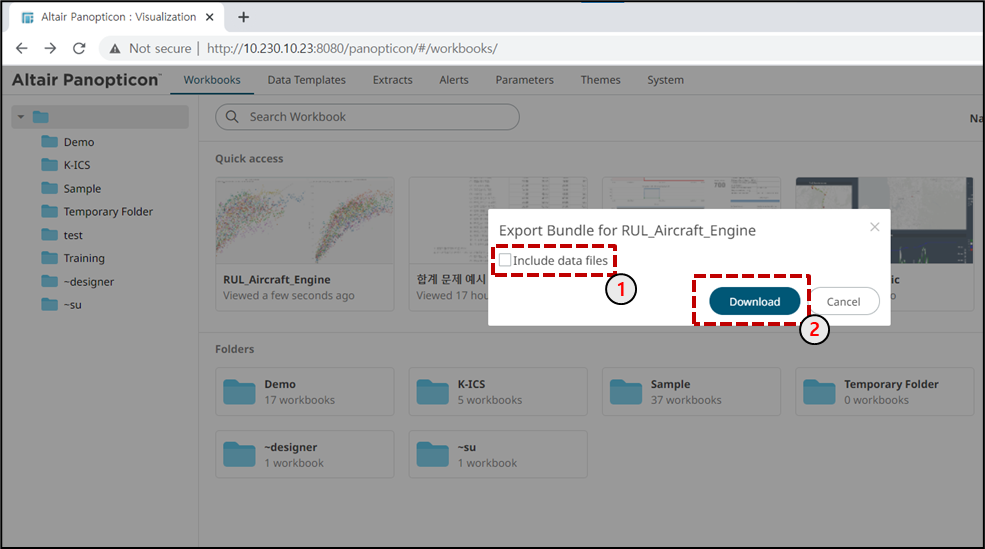 ‘Include data files’ 클릭 ‘Download’ 클릭텍스트 파일을 데이터 소스로 사용시 반드시 상대 경로(업로드 파일) 방식으로 세팅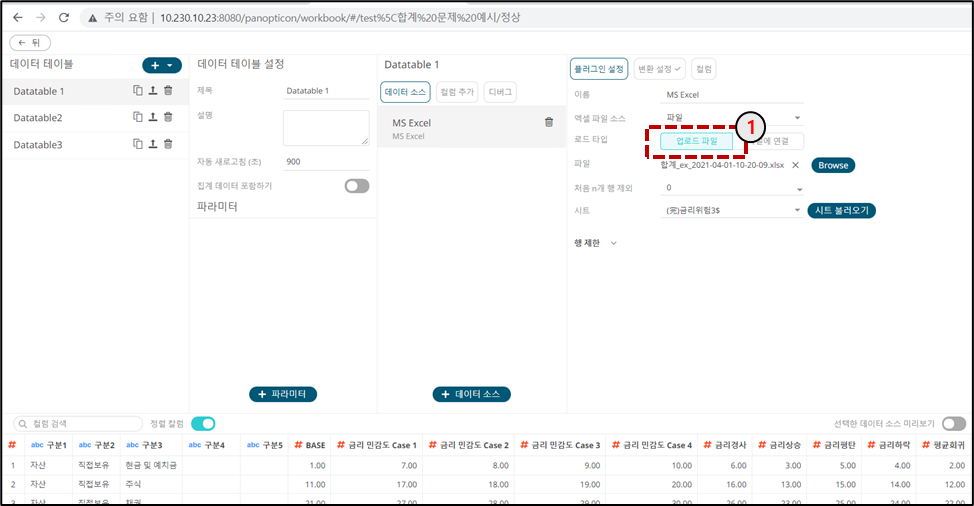 ‘업로드 파일’ 방식PowerPoint (PPT) 제출 제공한 알테어 템플릿 사용저장 후 제출chaewon@altair.comJune. 2021